RIWAYAT HIDUP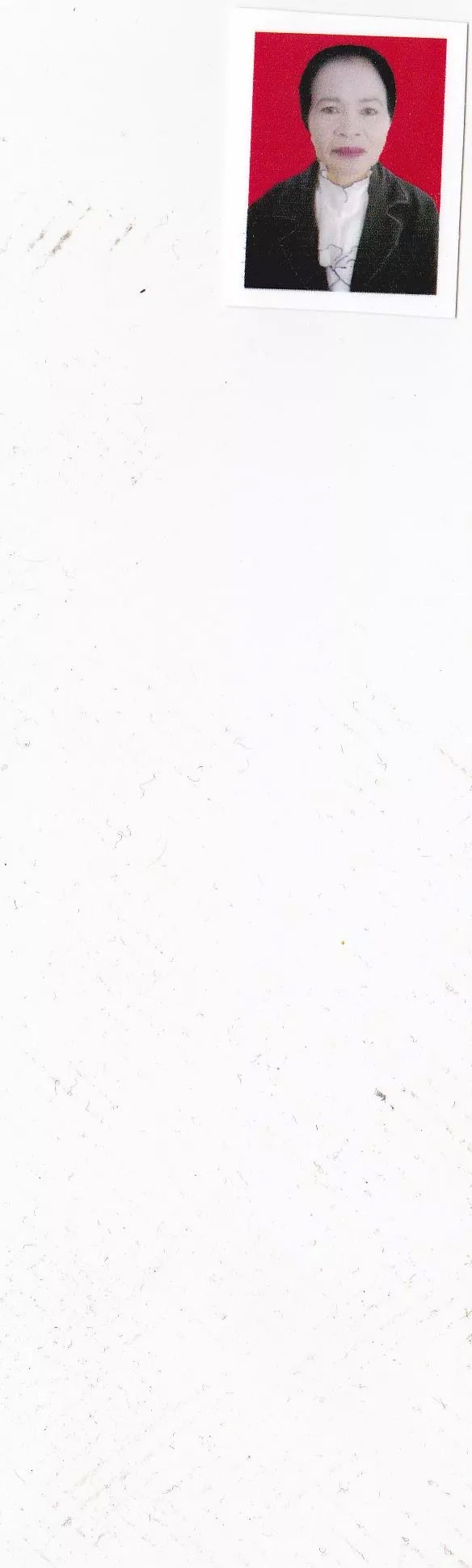 Marliah. Lahir di Pammase tanggal 20 Agustus 1964. Anak kelima dari enam bersaudara, dari pasangan (Alm) Jassa Dg. Gading dan (Alm) Johora Dg. Kanang. Jenjang Pendidikan Penulis yaitu: Madrasah Ibtidaiyah Pammase tahun 1976, Madrasah Tsanawiyah tahun 1980, SMA Aksara Limbung tahun 1982. Tahun 1982, penulis melanjutkan pendidikan di KPG (Kursus Pendidikan Guru) lalu melanjutkan pendidikannya di perguruan tinggi Unismuh Makassar program D-II pada tahun 2008. Penulis kemudian melanjutkan pendidikan S1 di Universitas Negeri Makassar pada Fakultas Ilmu Pendidikan dengan Program Studi Pendidikan Guru Pendidikan Anak Usia Dini (PG-PAUD) pada tahun 2010 dan selesai pada tahun 2014.